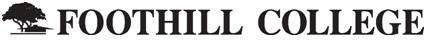 12345 El Monte RoadLos Altos Hills, California 94022650.949.7777 


Child Development Program ReportFor Greater South Bay and Peninsula Region(Santa Clara and San Mateo Counties)October 2014CIP 2010: A program that prepares individuals to be primary providers of home, family, residential, or institutional-based childcare services. Includes instruction in child growth and development, nutrition, recreation, planning and supervision of play and learning activities, child abuse and neglect prevention, parent-child relationships, and applicable legal and administrative requirements.‡Based on EMSI crosswalk of the Classification of Instructional Programs (CIP) codes with Standard Occupational Classification (SOC) codes as published by the U.S. Department of Education.In 2014, the number of child development (child care provider/assistant) jobs in Santa Clara and San Mateo Counties totaled 9,747. The Bureau of Labor Statistics (BLS) expects the total number of positions to increase by 8.8% over the next three years. Regional openings in 2014, which included created jobs and turnover, totaled 619. Completions in child development programs totaled 400 from nine institutions, with an additional 10 completions from other related programs. These other programs are linked to multiple occupations and not all those who complete will enter the target occupations indicated in this report. *Based on total number of jobs for target occupations in Santa Clara and San Mateo Counties.†Represents occupation density as compared to national average (national average=1).
 **Openings include created jobs and turnover.††Includes all regional programs applicable to target occupations.
Child Care Occupation PerformanceRegional Breakdown for Child Care Provider/Assistant  *Based on IPEDS data.
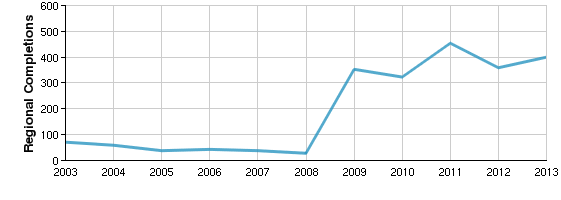 Other regional programs may train individuals eligible for child development occupations, which are based on an occupation-program crosswalk developed by the Department of Education. These additional programs are offered at Canada College, CET-Sobrato, De Anza College, Gavilan College, Mission College, The National Hispanic University, San Jose City College, Skyline College, and West Valley College. As noted earlier, many postsecondary programs are linked to multiple occupations and not all those who complete the program will enter the target occupation.Target Occupations DemographicsThe demographics among those employed in child development occupations in Santa Clara and San Mateo Counties for 2014 show that nearly four-fifths are women (89%) and the majority fall between the ages of 19-44 (59%). The national breakdown of the education level among those employed in child development occupations show that 37% have an Associate’s degree or have completed some college.  Gender Demographics (Regional) 
Age Demographics (Regional)Industries Employing Child Development OccupationsA number of industries in Santa Clara and San Mateo Counties employ those trained in child. The following table represents a regional industry breakdown of the number of child development positions employed, the percentage of child development jobs employed by industry and the percentage child development jobs represented within all jobs by each industry. Child Day Care Services employed 50.0% of all child development positions in 2014, which represents just over two-fifths of the total jobs that industry (41.1%).Compatible Occupations for Child DevelopmentIndividuals completing a child development program share many skills and abilities with other occupations. The Occupational Information Network (O*Net) identifies compatible occupations based on an analysis of overlapping knowledge, skills and ability. Additional education required for transition can range from short on-site training to post-secondary degrees. The following table shows how much education might be needed to be employed in these compatible occupations.Top Ten Compatible Occupations for Child Development: Associate’s Degree or LessState Data SourcesThis report uses state data from the following agencies: California Labor Market Information Department 
Institution DataThe institution data in this report is taken directly from the national IPEDS database published by the U.S. Department of Education's National Center for Education Statistics. 
Completers DataThe completers data in this report is taken directly from the national IPEDS database published by the U.S. Department of Education's National Center for Education Statistics. 
Occupation DataEMSI occupation employment data are based on final EMSI industry data and final EMSI staffing patterns. Wage estimates are based on Occupational Employment Statistics (QCEW and Non-QCEW Employees classes of worker) and the American Community Survey (Self-Employed and Extended Proprietors). Occupational wage estimates also affected by county-level EMSI earnings by industry.Staffing Patterns DataThe staffing pattern data in this report are compiled from several sources using a specialized process. For QCEW and Non-QCEW Employees classes of worker, sources include Occupational Employment Statistics, the National Industry-Occupation Employment Matrix, and the American Community Survey. For the Self-Employed and Extended Proprietors classes of worker, the primary source is the American Community Survey, with a small amount of information from Occupational Employment Statistics. 
Industry DataEMSI industry data have various sources depending on the class of worker. (1) For QCEW Employees, EMSI primarily uses the QCEW (Quarterly Census of Employment and Wages), with supplemental estimates from County Business Patterns and Current Employment Statistics. (2) Non-QCEW employees data are based on a number of sources including QCEW, Current Employment Statistics, County Business Patterns, BEA State and Local Personal Income reports, the National Industry-Occupation Employment Matrix (NIOEM), the American Community Survey, and Railroad Retirement Board statistics. (3) Self-Employed and Extended Proprietor classes of worker data are primarily based on the American Community Survey, Nonemployer Statistics, and BEA State and Local Personal Income Reports. Projections for QCEW and Non-QCEW Employees are informed by NIOEM and long-term industry projections published by individual states.Child Care Provider/AssistantTarget Occupations‡Childcare Workers (39-9011)Target Occupation PerformanceTarget Occupation PerformanceTarget Occupation Performance9,747*8.8%*$11.42/hrJobs (2014)Growth (2014-2017)Median EarningsNational Location Quotient: 0.79†National: 2.7%National: $8.22/hrRegional Openings (2014)**619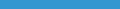 Regional Program Completions (2013)400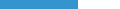 All Regional Completions for Target Occupations†† (2013)410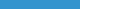 Target OccupationsRegional Openings (2014)Median Hourly EarningsGrowth (2014-2017)Childcare Workers (39-9011)619$11.428.8%County NameCounty Name2014 Jobs2014 Jobs2017 Jobs2017 Jobs2014 Annual Openings2014 Annual OpeningsMedian Hourly EarningsMedian Hourly Earnings2014 National Location Quotient2014 National Location QuotientSanta Clara7,2797,2798,0528,052526526$11.72$11.720.810.81San Mateo2,4682,4682,5542,5549494$10.56$10.560.730.73Total9,7479,74710,60610,606619619$11.42$11.42Regional Child Care Training ProvidersRegional Child Care Training Providers9400*InstitutionsCompletions (2013)InstitutionDegreesCertificatesTotal CompletionsCanada College364783Skyline College305181De Anza College115566West Valley College122739San Jose City College241236Mission College102131Gavilan College131629CET-Sobrato01818Foothill College14317Related Regional Programs Allowing Entry to Child DevelopmentRelated Regional Programs Allowing Entry to Child Development2410Programs (2013)Completions (2013)Program20092010201120122013Child Care Provider/Assistant (19.0709)353323454359400Child Development (19.0706)000310GenderMale11%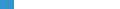 Female89%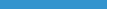 Age14-185%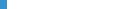 19-2419%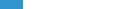 25-4440%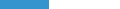 45-6430%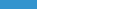 65+5%Educational Attainment (National)Educational Attainment (National)Educational Attainment (National)Doctoral or professional degree0%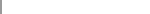 Master's degree2%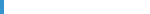 Bachelor's degree13%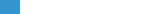 Associate's degree10%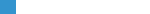 Some college, no degree27%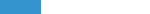 High school diploma or equivalent33%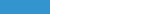 Less than high school diploma14%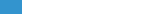 Inverse Staffing Patterns (Regional)Inverse Staffing Patterns (Regional)Inverse Staffing Patterns (Regional)Inverse Staffing Patterns (Regional)IndustryOccupation Jobs in Industry (2014)% of Occupation in Industry (2014)% of Total Jobs in Industry (2014)Child Day Care Services (624410)4,87450.0%41.1%Private Households (814110)2,32223.8%27.6%Elementary and Secondary Schools (Local Government) (903611)3763.9%0.9%Fitness and Recreational Sports Centers (713940)3413.5%4.5%Religious Organizations (813110)3343.4%3.6%RankOccupationMedian Hourly Earnings2014 Jobs2014-2017 Change2014-2017 Estimated Annual Openings1Preschool Teachers, Except Special Education$17.516,0233022072Gaming Dealers$9.30876 (44)123Umpires, Referees, and Other Sports Officials$12.732151694Counter Attendants, Cafeteria, Food Concession, and Coffee Shop$9.375,3992603215Demonstrators and Product Promoters$13.2184634286Home Health Aides$11.844,4968462847Hosts and Hostesses, Restaurant, Lounge, and Coffee Shop$9.752,6331992068Occupational Therapy Aides$19.3892749Personal Care Aides$12.1911,0762,14160310Reservation and Transportation Ticket Agents and Travel Clerks$16.163,419 (171)33Data Sources and Calculations